2020年4月採用　看護職員募集要項看　護　部１．応募資格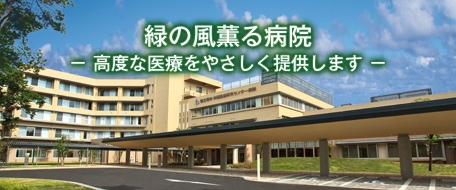 有資格者〈看護師〉または2020年３月卒業見込みの者２．選考方法　　  書類、小論文、面接の結果により決定します。３．採用試験日および応募締め切り４．必要書類次の書類を下記宛先へ郵送して下さい。【郵送先】　〒１８７－８５５１　東京都小平市小川東町４－１－１　　　　　　　　　　　国立精神・神経医療研究センター　人事係５．合格発表　（郵送にて通知します）　　    試験日から１～２週間後に郵送にて通知します。６．病院就職説明会　場所：診療棟2階第2会議室　　※ご希望の方は下記までメールでお申込みください。　　　折り返し詳細をご連絡いたします。７．インターンシップ春休み（3月）と夏休み（8月）にインターンシップを予定しています。詳しい日程はホームページをご覧ください。８．その他　　　病院就職説明会に参加できない方は　病院見学についても受け付けておりますので、下記までご連絡下さい。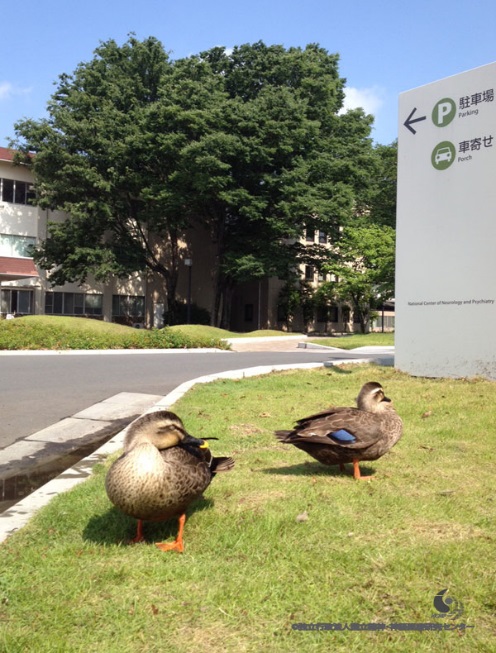 採用試験日採用試験日採用試験日応募締め切り（消印有効）第1回第1回2019年　6月　1日（土）10:00～5月24日（金）第2回第2回2019年　8月　2日（金）10:00～7月25日（木）第3回第3回2019年　9月　7日（土）10:00～8月30日（金）第4回第4回2019年10月　5日（土）10:00～9月 27日（金）第5回　2019年11月  1日（金）10:00～10月24日（木）10月24日（木）第1回　　平成31年3月17日（日）　１０：00～12：00第2回　　平成31年4月20日（土）　１０：00～12：00第3回　　令和　元年5月18日（土）　１０：00～12：00第4回　　令和　元年6月1５日（土）　１０：00～12：00第5回　　令和　元年7月2０日（土）　１０：00～12：00第6回　　令和　元年8月2３日（金）　１０：00～12：00